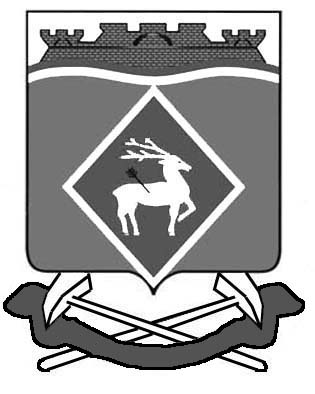 СОБРАНИЕ ДЕПУТАТОВ СИНЕГОРСКОГО СЕЛЬСКОГО ПОСЕЛЕНИЯЧЕТВЕРТОГО СОЗЫВАР Е Ш Е Н И Е          28.10.2016                                          №    9                                 п. СинегорскийОб утверждении структуры Администрации Синегорскогосельского поселения 	В соответствии с Федеральным законом от 06 октября 2003 года № 131-ФЗ «Об общих принципах организации местного самоуправления в Российской Федерации»,  Уставом муниципального образования «Синегорское сельское поселение» Собрание депутатов Синегорского сельского поселения,РЕШИЛО:Утвердить структуру Администрации Синегорского сельского поселения  согласно приложению.Решение Собрания депутатов Синегорского сельского поселения от 29.04.2016 № 98 "Об утверждении структуры Администрации Синегорского сельского поселения" считать утратившим силу.Настоящее решение вступает в силу после его официального опубликования и распространяется на правоотношения возникшие с 01 января 2017 года. 4. Контроль за исполнением настоящего решения возложить на ведущего специалиста Администрации Синегорского  сельского поселения  Беседину С.П. Председатель Собрания депутатов – Глава Синегорскогосельского поселения                                                        Л.С.Рассолова                  Приложениек решению Собрания депутатов Синегорского сельского поселенияот 28.10.2016 № 9СтруктураАдминистрации Синегорского сельского поселения                                                                             1. Заведующий сектором        1. Заведующий сектором         1. Старший              1. Инспектор ВУС            1. Водитель                                                                             2. Ведущий специалист          2. Ведущий специалист             инспектор                                                         2. Уборщик                                                                             3. старший инспектор            3. Специалист 1 категории                                                                                производственных                                                                                                                                                                                                                                                                  и служебных                                                                                                                                                                                                                                                                   помещений                                                                                                                                                                                                                                                             3. Истопники – 4 ед.ИТОГО: Глава Администрации Синегорского сельского поселения – 1 ед.                Муниципальные служащие – 8 ед.                Технические работники – 2,5 ед.                Обслуживающий персонал – 6 ед.Глава Администрации Синегорского сельского поселенияГлава Администрации Синегорского сельского поселенияГлава Администрации Синегорского сельского поселенияГлава Администрации Синегорского сельского поселенияГлава Администрации Синегорского сельского поселенияГлава Администрации Синегорского сельского поселенияГлава Администрации Синегорского сельского поселенияГлава Администрации Синегорского сельского поселенияГлава Администрации Синегорского сельского поселенияГлава Администрации Синегорского сельского поселенияГлава Администрации Синегорского сельского поселенияГлава Администрации Синегорского сельского поселенияГлава Администрации Синегорского сельского поселенияГлава Администрации Синегорского сельского поселенияГлава Администрации Синегорского сельского поселенияГлава Администрации Синегорского сельского поселенияГлава Администрации Синегорского сельского поселенияГлава Администрации Синегорского сельского поселенияГлава Администрации Синегорского сельского поселенияГлава Администрации Синегорского сельского поселенияГлава Администрации Синегорского сельского поселенияВедущий специалист1/0/0Ведущий специалист1/0/0Специалист 2 категории1/0/0Специалист 2 категории1/0/0Сектор экономики и финансов3/0/0Сектор экономики и финансов3/0/0Сектор муниципального хозяйства3/0/0Сектор муниципального хозяйства3/0/0Старший инспектор0,5/0/0Старший инспектор0,5/0/0Инспектор1/0/0Инспектор1/0/0Обслуживающий персонал6/0/0Обслуживающий персонал6/0/0